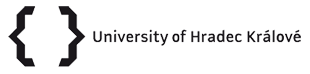 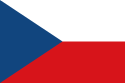 Erasmus +: movilidad crediticia internacionalERASMUS INTERNATIONAL CREDIT MOBILITY (países no europeos)La Facultad de Humanidades, informa que se encuentra abierta la Convocatoria de Intercambio, a concretarse en la Facultad de Filosofía y Letras de la Universidad de Králové de la República Checa, en el marco del proyecto Erasmus + International Credit Mobility.La estadía está contemplada para el semestre de invierno (septiembre de 2022 a enero de 2023) y cuenta con financiamiento para el traslado y la estadía. Requisitos: Estudiante de Historia o Filosofía. Nivel comunicativo de inglés acreditable y capacidad para cursar las materias en ese idioma. Promedio histórico 7 o más. Tener como mínimo el 40% de la carrera aprobada Los interesados deben ingresar y completar la aplicación disponible en el siguiente enlace:  https://www.uhk.cz/en/exchangeStudentApplicationFormVerka/exchangeStudentApplicationFormWinterSemestre20222023
Detalles de la convocatoria y documentación a enviar: https://www.uhk.cz/en/philosophical-faculty/exchanges/erasmus/international-credit-mobilityCierre de recepción de postulaciones es hasta el 11 de febrero 2022La documentación debe ser enviada al correo electrónico del Área de Cooperación de la Facultad de Humanidades: unnehumanidades@gmail.com      